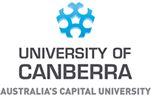 The Ways of Knowing, Doing and Being in Education - 10450Attendance and Engagement FormThis report is to be completed by both the Preservice Teacher and the Mentor Teacher/s based on the preservice teacher’s attendance and engagement at their allocated School. Please note:It is the responsibility of the preservice teacher to ensure this form is signed by all participants at the completion of the 10-day observation placement.  Preservice Teachers are to submit an original of the signed report to the UC Placement Office at Careers UC no later than a week after the completion date.Preservice Teachers please note:Students who receive an "unsatisfactory" grade will be asked by the Unit Convener to offer a brief response or reflection on their Professionalism rating from their host school. Students who pass their unit assessment, attend all placement days, and return their placement form on time, but have an ‘unsatisfactory’ Professionalism rating will require follow up. A meeting with the Unit Convenor may be required before a decision regarding the final result is made.UC Preservice Teacher:      UC Preservice Teacher:      UC Preservice Teacher:      UC Preservice Teacher:      Student ID:      Student ID:      Student ID:      School Name:      Primary Campus     Secondary Campus    School Name:      Primary Campus     Secondary Campus    School Name:      Primary Campus     Secondary Campus    School Name:      Primary Campus     Secondary Campus    School Name:      Primary Campus     Secondary Campus    School Name:      Primary Campus     Secondary Campus    School Name:      Primary Campus     Secondary Campus    School Professional Experience Coordinators/s:School Professional Experience Coordinators/s:Total Days Completed:Total Days Completed:School Professional Experience Coordinators/s:School Professional Experience Coordinators/s:Total Days Completed:Total Days Completed:Placement Dates:Placement Dates:Placement Dates:Placement Dates:Placement Dates:Placement Dates:Placement Dates:Year Level/s or KLAs observed:Year Level/s or KLAs observed:Year Level/s or KLAs observed:Year Level/s or KLAs observed:Year Level/s or KLAs observed:Year Level/s or KLAs observed:Year Level/s or KLAs observed:DayMentor/Supervisor’s NameMentor/Supervisor’s NameMentor/Supervisor’s SignatureMentor/Supervisor’s SignatureMentor/Supervisor’s SignatureDate12345678910Professionalism, participation and engagementAs well as meeting attendance requirements, it is expected that Preservice Teachers meet appropriate professional standards and actively participate and engage in their allocated school during their observational placement.                                                     Satisfactory                                              Unsatisfactory    Professionalism, participation and engagementAs well as meeting attendance requirements, it is expected that Preservice Teachers meet appropriate professional standards and actively participate and engage in their allocated school during their observational placement.                                                     Satisfactory                                              Unsatisfactory    Professionalism, participation and engagementAs well as meeting attendance requirements, it is expected that Preservice Teachers meet appropriate professional standards and actively participate and engage in their allocated school during their observational placement.                                                     Satisfactory                                              Unsatisfactory    Professionalism, participation and engagementAs well as meeting attendance requirements, it is expected that Preservice Teachers meet appropriate professional standards and actively participate and engage in their allocated school during their observational placement.                                                     Satisfactory                                              Unsatisfactory    Professionalism, participation and engagementAs well as meeting attendance requirements, it is expected that Preservice Teachers meet appropriate professional standards and actively participate and engage in their allocated school during their observational placement.                                                     Satisfactory                                              Unsatisfactory    Professionalism, participation and engagementAs well as meeting attendance requirements, it is expected that Preservice Teachers meet appropriate professional standards and actively participate and engage in their allocated school during their observational placement.                                                     Satisfactory                                              Unsatisfactory    Professionalism, participation and engagementAs well as meeting attendance requirements, it is expected that Preservice Teachers meet appropriate professional standards and actively participate and engage in their allocated school during their observational placement.                                                     Satisfactory                                              Unsatisfactory    Additional information/Comments:      Additional information/Comments:      Additional information/Comments:      Additional information/Comments:      Additional information/Comments:      Additional information/Comments:      Additional information/Comments:      School Stamp:School Stamp:School Stamp:School Stamp:School Stamp:School Stamp:School Stamp: